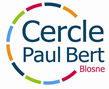 Nom et Prénom du jeune :…………………………………………………………………………………………………...Adresse :……………………………………………..…………………………Code postal :……………Ville :…………………………..Téléphone : Fixe :………………..….…   Portable du jeune : …………...….……Portable tuteur légal : ……………………Email :……………………………………………………………………N° Allocataire C.A.F :…………………………Je soussigné(e)  .…………………………………………………………(Tuteur légal du jeune), autorise ma fille ou mon fils ……………………………….………………à participer aux activités ci-dessous.Merci de cocher les cases correspondantes et de joindre le paiement des activités si nécessaire : J'assure que le jeune ne connaît pas de contre-indications médicales pour cette(ces) activité(s), Je confirme avoir vérifié que mon assurance en Responsabilité Civile couvre bien les activités extrascolaires du jeune. J'autorise le Cercle Paul Bert Blosne à diffuser sur les réseaux sociaux, des photos de mon fils, ma fille ………………………………………………… prises dans le cadre de(des) l’activité(s) sus-citée(s).Activités encadrées par : les animatrices et animateurs du CPB Blosne		Date & Signature du Tuteur légal :JUILLET 2022JUILLET 2022JUILLET 2022JUILLET 2022JUILLET 2022JUILLET 2022JUILLET 20222ème Semaine             2ème Semaine             2ème Semaine             2ème Semaine             2ème Semaine             2ème Semaine             2ème Semaine             Lundi 11Mardi 12Mardi 12Mercredi 13 Mercredi 13 Jeudi 14Vendredi 15Matin10h-18h30Playa TourSavary5€  oui   non10h30-13h30Cuisine - Savary oui   non10h30-13h30Cuisine - Savary oui   nonFérié10h30-12hCircuit training Savary oui   nonAprès-midi14h-18hAccueil jeunes et activités sportives Savary oui   non10h-18h30Playa TourSavary5€  oui   non14h-18hE-sportForum oui   non16h-21hCourse au barbe QSavary oui  non 14h-18hE-sportForum oui   nonFérié15h-18hSummer Landrel - Landrel oui   nonSoir19h-22hPique nique géant habitants / familles / jeunes)Savary oui   non19h-21hSoirée ConcertLandrel oui   non19h-21hSoirée ConcertLandrel oui   non16h-21hCourse au barbe QSavary oui  non Férié18h-20hFutsal       Gymnase Guillevic oui   non20h-22hSummer Landrel - Landrel oui   non